      Sikora Mathilde 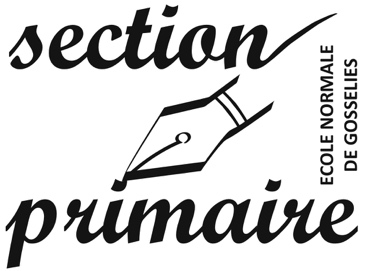 Compétence visée :➥ S'initier à un agir chrétien responsable (AGI)AGI1- Accueillir les valeurs de la Tradition chrétienne.AGI.1.1. Repérer les valeurs caractéristiques du Royaume de Dieu.Compétences sollicitées :➥ S'initier à un agir chrétien responsable (AGI)AGI2 - Comprendre les implications des valeurs chrétiennes dans l'aujourd'hui de nos vies.AGI.2.1. Grandir dans la conscience et l'appréciation de soi-même afin de pouvoir vivre selon lesValeurs de l'Evangile.4- Parler Objectif de la séquence : A l’issue de l’activité, l’enfant de première primaire, l’enfant sera capable d’identifier les valeurs dégagées par les Saints (comme la bonté, la générosité, le partage, etc.) et de s’identifier à un de ces Saints en fonction de la valeur qui les représente le mieux. Matériel spécifique de l’élève et de l’enseignantPhotos des Saints Photos ou dessins représentants les valeursFicelles Crayons de couleur Colle – Ciseaux Crayon ordinaire Panneau synthèse Disposition tabulaireReligion : Les Saints discipline :   religion Activité elementaireReligion : Les Saints discipline :   religion Activité elementaireReligion : Les Saints discipline :   religion Activité elementaireReligion : Les Saints discipline :   religion Activité elementaireReligion : Les Saints discipline :   religion Activité elementaireReligion : Les Saints discipline :   religion Activité elementaireReligion : Les Saints discipline :   religion Activité elementaireCYCLE 2CYCLE 2CYCLE 2Cycle 3Cycle 3Cycle 4Cycle 4M3P1P2P3P4P5P6Déroulement : Etape n°1 : Rappel de la séance précédente « Qu’avons-nous fait la semaine passée en cours de religion ? Quel thème avons-nous abordé ? »  La stagiaire peut utiliser le panneau réalisé la semaine précédente pour relancer les enfants.   Les informations à dégager : Qu’est-ce qu’un Saint ? Comment on devient un Saint ? Quelques exemples de Saint et leurs valeurs. Etape n°2 : Choisir son Saint « J’ai affiché plusieurs Saints au tableau. Que voyez-vous en dessous de chaque Saint ? »  La stagiaire fait verbaliser les enfants sur les images et dégage les valeurs de chaque Saint. Questions de relance : Que voit-on sur l’image ? Que fait la personne sur l’image ? A votre avis, comment appelle-t-on la valeur qui est liée ? Qu’est-ce qu’une valeur ? « Maintenant que nous avons dégagé une valeur pour chaque Saint, vous allez venir placer votre prénom en dessous du Saint qui correspond le mieux à la valeur qui correspond. Par exemple, je vais venir placer mon nom en dessous de Saint Martin parce que j’aime partager avec les autres. »  La stagiaire invite les enfants à aller au tableau pour venir placer leur étiquette du prénom sous le Saint qui correspond. Elle fait également verbaliser sur son choix. On dégage quatre grandes actions des Saints présents au tableau : Le partage La générosité La paix Rendre services Les enfants décrivent les images, on y retrouve des actions où des symboles comme la colombe pour la paix par exemple. On voit : une femme avec des enfants, une colombe, Saint Martin qui découpe son manteau, Saint NicolasIl aide les enfants, il coupe son manteau, il distribue des cadeaux. Il rend service. Il veut faire la paix dans le monde… L’enfant réfléchit à la valeur qui lui correspond le plus et vient se placer en dessous du Saint qui correspond à cette valeur. Il peut également réfléchir à la valeur qu’il aimerait mettre en place dans toute sa vie aux travers d’actions comme : j’essaie de ne pas me battre dans la cour de récréation par exemple Etape n°3 : Réalisation du mobile « Nous allons maintenant réaliser un mobile, sur ce mobile, vous allez tout d’abord y écrire votre prénom au milieu. » « Retournez la feuille et vous allez inscrire le nom de la valeur que vous avez choisie. Pour cela, je vais vous distribuer un modèle en fonction de ce que vous avez choisi. »   Proposer un modèle plus grand ou plus petit pour écrire « Maintenant, vous allez découper votre dessin en suivant les lignes pour qu’on puisse l’assembler. »  On garde ainsi une trace de l’apprentissage. Il s’agit d’une intériorisation par la main.  L’enfant écrit le nom de la valeur qu’il a décidé d’associer et place  C’est un moment individuel ou l’enfant est amener à mettre du sens sur la valeur qu’il a choisie. Il s’approprie celle-ci en décorant son mobile.Etape n°4 : Conclusion « Qui peut me dire qu’est-ce qu’un Saint ? » Questions de relance : Que faut-i faire pour être un Saint ? Est-ce que moi je peux devenir une Sainte ? Quels sont les conditions pour le devenir ?  Qui peut me rappeler quelles actions ont réalisés les Saints que nous avons présentés ? On synthétise et on se remet en mémoire une notion. Ici l’enfant énonce les caractéristiques suivantes : Il faut avoir fait de bonnes actions tout au long de sa vie Il faut être mort Il faut être chrétien. C’est la communauté de l’Eglise qui désigne les Saints. Tout le monde ne peut pas s’appeler Saint. Je ne peux pas décider demain que je m’appelle Sainte Mathilde. 